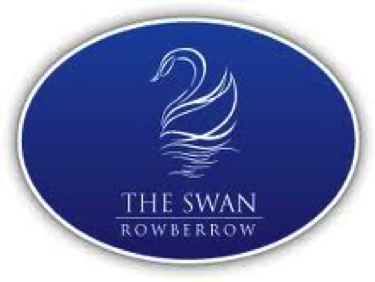 DIAMOND JUBILEE MENUStartersSteamed asparagus, soft-boiled egg and hollandaise sauceGrilled Portobello mushrooms topped with Welsh rarebitGlazed seared scallops, pea shoots and cauliflower pureeMain coursePrime pork and Butcombe sausages, red cabbage bubble and squeak, garden peas and red wine gravyCoronation chicken with apricots, flaked almonds, braised rice, watercress and pea shootsScotch Sirloin steak, marinated in thyme with buttered jersey royals, watercress and horseradish sauceDessertsQueen of puddings- baked egg custard, breadcrumbs and jam topped with meringueCranachan-Toasted oatmeal soaked over night in whisky with whipped cream, fresh raspberries and honeyBritish cheese plate (£2 sup)- Cornish yarg, stinking bishop, Somerset Brie, Mature cheddar, IPA pickle and biscuits3 courses £22.95        2 courses £18.95